DEMANDE d’OUVERTURE TEMPORAIRE de DEBIT de BOISSON GROUPE 1 et 3 -LIMITEE à 5 DEMANDES par AN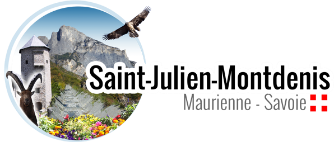 NOM de la MANIFESTATION :DATE et HEURE de OUVERTURE de la BUVETTE:NOM et QUALITE du DEMANDEUR:

NOM de l’ASSOCIATION :NUMERO de TELEPHONE :
DATE et SIGNATURE :
DEMANDE d’INTERDICTION de STATIONNEMENTNOM de la MANIFESTATION :DATE et HEURE de l’INTERDICTION de STATIONNER :

RUE ou / et PARKING CONCERNE par l’INTERDICTION de STATIONNEMENT :



NOM et QUALITE du DEMANDEUR:

NOM de l’ASSOCIATION :NUMERO de TELEPHONE :
DATE et SIGNATURE :
DEMANDE de FERMETURE TEMPORAIRE de VOIRIE
NOM de la MANIFESTATION :DATE et HEURE de la FERMETURE TEMPORAIRE de VOIRIE :

RUE ou / et PARKING CONCERNE par la FERMETURE TEMPORAIRE de VOIRIE:



Si plusieurs rues sont concernées merci de joindre un plan NOM et QUALITE du DEMANDEUR:

NOM de l’ASSOCIATION :NUMERO de TELEPHONE :
DATE et SIGNATURE :
Cadre réservée à l’administration
Date de réception en mairie :
Dossier complet Oui    Non
Transmission à service PM    